         KIOSKLISTA 2023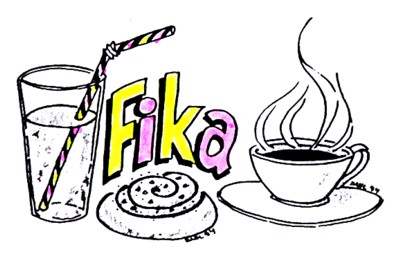 Fredag 21 April 18,30		Torpa IF – Rydaholm            	                           Anna-Maria-AnnikaFredag 5 Maj 18,45		Torpa IF – Kärda		Lis-Marie-JennyOnsdag 17 Maj 19,00		Torpa IF – Agunnaryd             	Louise - SandraTorsdag 1 Juni 19,00		Torpa IF – VTIF Grimslöv      	Eva – EllinorTorsdag 8 Juni 19,00		Torpa IF – Guddarp		Monica - TildaSöndag 18 Juni 16,00                                        Torpa IF-Älmhult United                                 Anna-Maria-AnnikaOnsdag 21 Juni 19,00		Torpa IF – Vislanda 		Lis-Marie - EllinorFredag 14 Augusti  19,00		Torpa IF – Strömsnäsbruk    	Louise - SandraTorsdag 24 Augusti 18,30		Torpa IF – Reftele		Monica - TildaSöndag 10 September 16,00	Torpa IF – Liatorp/Eneryda 	Eva - JennyLördag 30 September 16,00 	Torpa IF – Västboås		Anna-Maria-AnnikaKom i god tid, ca 1,5 tim innan matchstart!Byte av tid eller om något behövs till nästa gång, använd ”Torpa Kioskgrupp”.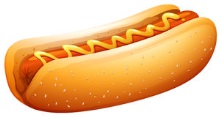 